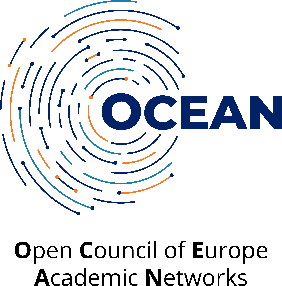 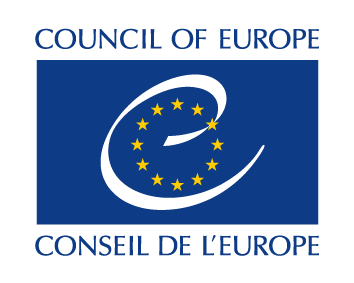 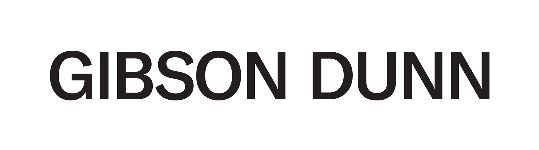 Liverpool Summer School on the Law of the Council of EuropeThe Council of Europe: Resilience in Troubling Times3-14 July 2023LiverpoolEurope is at the crossroads. Its future, its stability, and prosperity depend on how effectively it will respond to the crucial – old and new – challenges that it is facing. This summer school will bring together key decision-makers from the Council of Europe and leading scholars to discuss the ways in which the Council of Europe system can stand up to these challenges. These include rising illiberal democracies, the Russian aggression against Ukraine, and the consequent expulsion of the Russian Federation from the Council of Europe, but also climate change, public health emergencies, such as the one caused by COVID-19, and economic crises. The outcomes of the Summits of Heads of State and Government of the Council of Europe in Reykjavik, Iceland will also be discussed.Welcome from the organisersWe are happy to welcome you at the School of Law and Social Justice of the University of Liverpool. This is the first Summer School on the Law of the Council of Europe in Liverpool but the University has a longstanding connection with the Council of Europe and the European Court of Human Rights. It is mostly forgotten but the first President of the European Court was a Vice Chancellor of the University of Liverpool – Lord McNair. With this Summer School we try to maintain and continue the long-standing tradition of collaboration between the University of Liverpool and the Council of Europe. We hope that you will enjoy these two weeks here and have exciting and stimulating classes, create professional networks and make friends. Liverpool is a multicultural and very friendly city which we hope you will fall in love with.The organising team:Kanstantsin Dzehtsiarou Olaf KöndgenVassilis TzevelekosThe Summer School has received support from:The Council of EuropeSchool of Law and Social Justice of the University of LiverpoolThe Full-Service International Law Firm Gibson DunnProfessor Robert SpanoFor all organisational issues please contact:slsjmret@liverpool.ac.uk Summer School Programme3 July14:00 – Registration (tea/coffee)15:30 – Welcome AddressProfessor Fiona BeveridgeProfessor Valsamis MitsilegasDr Olaf KöndgenProfessor Kanstantsin Dzehtsiarou16:00 – Key-note addressEurope at a Crossroads: the Role of the Council of Europe in Confronting New ChallengesJohn Howell, MP Vice President of the Parliamentary Assembly of the Council of Europe16:40 – Panel Discussion: The Council of Europe: Resilience in Troubling TimesMr Sandy MossMs Louise BartonProfessor Michele NicolettiLord Richard KeenModerator: Professor Mavluda Sattorova18:00 – Welcome Reception4 July 10:00 The Role and Contribution of the Council of Europe to the Human Rights - Climate Change Nexus Legal DiscourseProfessor Vasilka Sancin11:30 Coffee Break12:00 OCEAN network presentationDr Olaf KöndgenProfessor Michele Nicoletti12:30 UK Government in Strasbourg. Q and A with the United Kingdom’s Permanent Representative to the Council of Europe in StrasbourgMr Sandy Moss13:30 Lunch Break14:30 Freedom of Commercial Expression and Public Health Protection: the Human Rights Implications of the Growing Burden of Chronic Diseases in EuropeProfessor Amandine Garde5 July10:00 The Role and Contribution of the Council of Europe to the Human Rights - Climate Change Nexus Legal DiscourseProfessor Vasilka Sancin11:30 Coffee Break12:00 ECHR Scepticism in the UK:  Repeal, Dilution or Entrenchment of Human Rights?Professor Mike Gordon13:30 Lunch Break14:30 The European Social Charter and the Committee on Social Rights: Strengthening Social Rights within the COE'Dr Amanda Cahill-Ripley6 July10:00 The Role and Contribution of the Council of Europe to the Human Rights - Climate Change Nexus Legal DiscourseProfessor Vasilka Sancin11:30 Coffee Break12:00 The Council of Europe after the Reykjavik Summit: challenges and opportunitiesMs Zoe Bryanston-Cross13:30 Lunch Break14:30 Terrorism: Emergency, Normalcy, or Something in Between?Professor Fiona de Londras7 July10:00 A Personal Crisis: Restrictive Abortion Laws and the ECHRProfessor Fiona de Londras11:30 Coffee Break12:00 The Council of Europe after the Reykjavik Summit: challenges and opportunitiesMr Patrick Penninckx13:30 Lunch Break14:30 Hillsborough Law: What It Is and Why We Need It?Mr Elkan Abrahamson10 July 10:00 Illiberal Democracies, Russia and the Council of EuropeProfessor Lauri Mälksoo11:30 Coffee Break12:00 The History of ECtHR Reform and Where We Are NowMs Patricia Zimmermann and Mr Thibault Dufétel13:30 Lunch Break14:30 Third State Obligations Regarding War-Torn Areas in the Council of EuropeDr Antal Berkes11 July 10:00 Illiberal Democracies, Russia and the Council of EuropeProfessor Lauri Mälksoo11:30 Coffee Break12:00 Rights, Reality and Rhetoric: International Law and the Complex Challenges Facing an Increasingly Polarised EuropeMs Schona Jolly13:30 Lunch Break14:30 The Emergence of a Preventive Multi-Level Model of Counter-Terrorism GovernanceProfessor Valsamis Mitsilegas12 July10:00 Illiberal Democracies, Russia and the Council of EuropeProfessor Lauri Mälksoo11:30 Coffee Break12:00 The Council of Europe Monitoring Prior to, during, and after Russia's Membership: The Experience of The European Committee for the Prevention of TortureJudge Mykola Gnatovskyy13:30 Lunch Break14:30 The World Crisis and Public International LawProfessor Paul Stephan16:00 Coffee Break16:30 International Civil Service Law, Main Principles and Current Challenges. Example of the Administrative Tribunal of the Council of EuropeMr Dmytro Tretyakov13 July 10:00 Illiberal Democracies, Russia and the Council of EuropeProfessor Lauri Mälksoo11:30 Coffee Break12:00 The Legacy of Russia's Participation in Europe's Collective Effort to Protect Human Rights as Reflected in the Case-Law of the European Court of Human RightsJudge Mykola Gnatovskyy13:30 Lunch Break14:30 Children’s Rights, the Council of Europe and Resilience to Crises  Professor Helen Stalford15:00 Coffee Break16:30 TBC14 July10:00 Award of CertificatesDr Vassilis Tzevelekos11:30 Coffee Break12:00 Closing ceremonyKeynote AddressThe Council of Europe and the European Union - A Unified Political Community for the Protection of Human Rights?Professor Robert Spano13:30 Lunch BreakSummer School Speakers (in alphabetical order):Mr Elkan AbrahamsonDirector and Head of Major Inquests and Inquiries of Jackson Lees group. He specialises in major public Inquiries and Inquests and in challenging decisions made by authorities like City Councils and Government. He is currently representing the Covid-19 Bereaved Families for Justice group in the COVID Inquiry and he has represented 20 families during the Hillsborough inquests and continue to support them in the aftermath. Elkan has also acted for families involved in the Birmingham Pub Bombings Inquest and The Manchester Arena Bombings Inquiry. He provided pro bono consultancy to one of the family firms involved in the Grenfell Inquiry. Ms Louise BartonLouise Barton is Director of Committees (Human Dignity and Sustainable Development) in the Parliamentary Assembly of the Council of Europe.  An organisational psychologist by training, her previous role in the Council of Europe was Director of Human Resources during a period of intense crisis management and reform within this international organisation.   She has also served as Deputy Director in the Private Office of the previous Secretary General of the Council of Europe, Thorbjorn Jagland during his two mandates in office.   Dr Antal BerkesAntal Berkes is a Lecturer in Law at the School of Law and Social Justice in July 2021. He has previously taught at Brunel University, London. His research interests are public international law and international human rights law. His current research develops third State responsibility in international law, the history of interwar international legal thought and various issues in international human rights law. He completed his PhD in international law at Université Paris 1 (Panthéon-Sorbonne) in co-supervision with the Eötvös Loránd University (Budapest) in 2015. Between 2016 and 2018, Antal was postdoctoral research fellow at the University of Manchester, Manchester International Law Centre. In 2019, he was postdoctoral research fellow at the University of Pretoria, SARChI Professorship on International Constitutional Law (Prof Erika de Wet), where he prepared a monograph titled International Human Rights Law Beyond State Territorial Control (Cambridge University Press, 2021).Professor Fiona BeveridgeFiona Beveridge is Executive Pro-Vice-Chancellor at the University of Liverpool, Faculty of Humanities and Social Sciences. She specialises in EU Social law, especially gender equality. Fiona’s work focuses on law and policy-making processes and the ways in which gender equality concerns can be addressed in these areas. She has a particular expertise in gender mainstreaming (that is, the idea that gender concerns should be addressed systematically in all areas and by all actors), and how this is implemented in international institutions, the EU, and in individual states. In the UK this approach is best exemplified by the public sector equality duty, now contained in the Equality Act 2010. Fiona has published extensively in this area, with articles on gender mainstreaming in the devolved parts of the UK, in international trade institutions, in the process of accession to the EU, as well as within the EU’s own policymaking processes. She is particularly interested in the interaction between ‘soft’ policy and ‘hard’ law in the equality field. In 2015, she produced (with Cengiz) a report for the European Parliament women's Rights Committee on a Gender Budgeting Methodology for the EU: The EU Budget for Gender Equality.Ms Zoe Bryanston-CrossZoë Bryanston-Cross trained as a lawyer with the Government Legal Department and worked in various government departments including for the Cabinet Office as Agent for the United Kingdom to the Court of Justice of the European Union in Luxembourg. She moved to Strasbourg in 2008 to work as Head of Section in the Department for the Execution of ECtHR Judgments. In 2016 she took up a post in the European Court of Human Rights as a lawyer in the Registry and Non-Judicial Rapporteur. Then, in 2020, she moved to her current role at the Committee of Ministers of the Council of Europe, where she is Secretary to the Committee’s Human Rights meetings (held in accordance with Article 46, paragraph 2 of the European Convention on Human Rights), and advisor on the functioning of Council of Europe monitoring bodies. She is a contributing editor to Human Rights Practice (Sweet & Maxwell) and co-author of Harris, O'Boyle, and Warbrick: Law of the European Convention on Human Rights (OUP).Dr Amanda Cahill-RipleyDr Amanda Cahill-Ripley is a Senior Lecturer in Law at the School of Law and Social Justice, University of Liverpool.  She is also a Visiting Fellow at Lancaster University Law School, UK. Most recently, Dr Cahill-Ripley has been awarded the prestigious Glasgow Law Fellowship, which she will take up in October 2023 at the University of Glasgow.  Dr Cahill-Ripley is an expert in international human rights law, with a specialism in economic, social and cultural rights. Her current research explores the intersection between socio-economic rights conflict and peacebuilding (including transitional/transformative justice and sustainable development) in both international and domestic contexts. She is also interested in human rights in practice (advocacy and mobilisation) and the use of empirical methods in human rights research.  Dr Cahill-Ripley has advised various governments and worked with a number of civil society organisations on matters of economic, social and cultural rights including the UN OHCHR, UN CESCR, the Northern Ireland Assembly, the Scottish Parliament and NGOs including ESCR-Net, QUNO, Christian Aid Ireland, Human Rights Consortium and Friedrich Ebert Stiftung. She is currently working on her second monograph, Economic, Social and Cultural Rights and Transformative Peacebuilding (forthcoming with CUP).Professor Fiona de LondrasFiona de Londras is Professor of Global Legal Studies at Birmingham Law School and incoming Director of Research for the College of Arts and Law. She is an Honorary Professor at the Australian National University, a member of the Executive Committee of the Society of Legal Scholars, an affiliate of the Oxford Human Rights Hub, and a Senior Associate of the Global Justice Lab at the Munk School of Global Affairs and Public Policy in the University of Toronto. Her research concerns constitutionalism, human rights, and transnationalism. She is particularly interested in the role and function of rights in contentious policy fields, inquiring into how (if at all) rights shape the making of law and policy in complex contexts. Professor de Londras is an editor of the Human Rights Law Review and former editor of the Irish Yearbook of International Law and Legal Studies. She is the author of more than ten books including Great Debates on the ECHR (with Dzehtsiarou).Mr Thibault DufételThibault Dufétel is a Senior Policy Advisor at the Ministry of Justice. He has represented the UK on various intergovernmental Drafting Groups within the Council of Europe’s Steering Committee for Human Rights, including the Drafting Group on enhancing the national implementation of the Convention system, the Drafting Group on human rights in situations of crisis and, most recently, the Drafting Group on issues relating to judges of the European Court of Human Rights, for which he was a co-rapporteur. He also, up until recently, oversaw the coordination of the UK’s execution of adverse judgments of the European Court of Human Rights.Professor Kanstantsin DzehtsiarouKanstantsin Dzehtsiarou is Professor in Human Rights Law and Associate Dean for Research of the School of Law and Social Justice. He joined University of Liverpool in 2015, having previously worked at the University of Surrey (UK), University College Dublin (Ireland) and Gomel State University (Belarus). Kanstantsin is an author of three books and over a hundred of academic articles, review pieces and comments. He published in leading peer-reviewed journals such as Legal Studies, Human Rights Law Review, International and Comparative Law Review and many others. He cooperates with international inter-governmental and non-governmental organisations as an expert in international and European human rights law. His research interests spread between interpretation of the European Convention of Human Rights, reform of the European Court of Human Rights, administration of international justice, comparative and constitutional law. Kanstantsin is a co-founder and co-editor-in-chief of the European Convention on Human Rights Law Review. Kanstantsin is director of the International Law and Human Rights Unit.Professor Amandine GardeAmandine Garde is a Professor of Law at the University of Liverpool and a qualified (non-practising) solicitor. Her expertise lies at the crossroads of consumer protection, public health, and trade law and policy. In 2015, she established the Law & Non-Communicable Diseases Research Unit, which advises international organisations, civil society, public health agencies and governments worldwide on the effective regulation of the food, alcohol and tobacco industries to promote better health for all. In particular, she has worked closely with the WHO, UNICEF and the European Union for whom she has written many policy reports and developed several legal capacity building courses; and she sits on various advisory groups on the prevention of chronic diseases. She is also a Commissioner of The Lancet-Chatham House Commission on Improving Population Health and first president of the Law and public health section of European Public Health Association. She has just been elected to a honorary fellowship of the UK Faculty of Public Health. Judge Mykola GnatovskyyJudge Mykola Gnatovskyy (born in 1977) holds LL.M. (1999) and Ph.D. (2002) in International Law. He has published extensively on European and international human rights law, as well as international humanitarian law and international criminal law. He taught at the Institute of International Relations of Taras Shevchenko National University of Kyiv between 2002 and 2022. He was also a visiting professor at the Ukrainian Catholic University (2017–2020) and has delivered numerous occasional lectures at various universities in Ukraine and worldwide. In 2009–2021 he was a member of the European Committee for the Prevention of Torture and Inhuman or Degrading Treatment or Punishment (CPT) and served as its Vice-President (2013–2015) and President (2015–2021). He is also First Vice-President of the Ukrainian Association of International Law and has been a member of editorial boards of international law journals and yearbooks published in several European countries. He is judge to the European Court of Human Rights in respect of Ukraine since June 2022.Professor Mike GordonMike Gordon is Professor of Constitutional Law at the University of Liverpool.  He is the author of Parliamentary Sovereignty in the UK Constitution: Process, Politics and Democracy (Hart, 2015), co-author of multiple editions of Cases and Materials on Constitutional and Administrative Law (OUP), and co-editor of The New Labour Constitution: Twenty Years On (Hart, 2022).  His research interests are in UK constitutional law, practice and reform, with particular expertise relating to parliamentary sovereignty, Brexit and the relationship between the UK and the EU, and constitutional theory, especially democratic political constitutionalism.  He is the co-editor of the UK Constitutional Law Association blog.  His current work is focused on re-examining the constitutional doctrine of ministerial responsibility.Mr John Howell, MPJohn Howell was elected to Parliament as the MP for the Henley Constituency in June 2008. Since being elected John has held a number of positions both in Parliament and representing the UK internationally. Most recently John has been appointed Leader of the British Delegation to the Council of Europe. He is also Vice-President of the Council and acts as a deputy Speaker equivalent for the Parliamentary Assembly.  John is also the Chairman of the Industry and Parliament Trust which arranges discussions and secondments for MPs with industry, Government Champion for Neighbourhood Planning, a Vice-Chairman of Conservative Friends of Israel and a Trustee of the Holocaust Memorial Day Trust.Ms Schona JollySchona Jolly KC is a leading barrister at Cloisters Chambers, recognised for her work in domestic and international human rights and equality law, amongst other specialisms. She leads Cloisters’ Human Rights and International Law Practice Groups and is a Visiting Professor at Goldsmiths University. She was Chair of the Bar Human Committee of England and Wales from 2019 until 2021, now sitting on its Advisory Board.Dr Olaf KöndgenDr Olaf Köndgen is an expert in Islamic criminal law. His doctoral thesis (University of Amsterdam, 2013) was titled “Islamic criminal legislation and Supreme Court case law in the Sudan under Numairi and Bashir”. He is the author of several books and articles and he is associated with the Konrad-Adenauer-Foundation projects in Egypt and Jordan (from 1993 till 2000). He has held various positions at the Council of Europe. Since 2020, he is Senior Project Manager of the Open Council of Europe Academic Networks, Directorate General Human Rights and Rule of Law.Professor Lauri MälksooLauri Mälksoo is Professor of International Law at the University of Tartu in Estonia. He is member of the Institut de Droit International and currently also of the Venice Commission of the Council of Europe. He has published widely on international law and human rights in Russian contexts, focusing both on contemporary and historical aspects. He is the author of "Russian Approaches to International Law" (OUP, 2025, open access) and co-editor of "Russia and the European Court of Human Rights: The Strasbourg Effect" (CUP, 2017).Professor Valsamis MitsilegasValsamis Mitsilegas is Professor of European and Global Law and Dean of the School of Law and Social Justice at the University of Liverpool. He joined the University in September 2022 from Queen Mary University of London, where he held a number of senior leadership positions including Head of the Department of Law (2012-18), Dean for Research for the Humanities and Social Sciences (2017), University Academic Lead for Internationalisation (2017-18) and the University’s Dean for Europe and member of the University's Internationalisation Senior Leadership Team (2018-22). He served as the Inaugural President of Queen Mary (Paris), as the Inaugural Director of the Queen Mary Institute for the Humanities and Social Sciences, as a member of the Leadership Team of the Queen Mary Global Policy Institute (GPI) and, for 11 years, as the Director of the Queen Mary Criminal Justice Centre (2011-22). Prior to joining Queen Mary, he served as legal adviser to the House of Lords European Union Committee (2001-05). His research explores the development of and intersection between European and Global Law and their impact on human rights, justice and the rule of law. Well-known for leading in the establishment of European Criminal Law as a distinct academic field, Professor Mitsilegas has also produced cutting-edge research in the fields of immigration, asylum and borders (including the criminalisation and securitisation of migration), security and human rights (including surveillance, privacy and the rule of law) and transnational and economic criminal law (including the emergence of a multi-level regime against organised crime and money laundering). He is the author of 9 books and over 150 articles and chapters and the curator of over 20 edited volumes in these fields. Recent books include the second edition of EU Criminal Law (Hart, 2022: EU Criminal Law, 2nd edition), The Legal Regulation of Environmental Crime (with Fitzmaurice, Fasoli and Giuffrida, Brill, 2022: The Legal Regulation of Environmental Crime) and Policing Humanitarianism (with Carrera, Allsopp and Vosyliute., Hart, 2019: Policing Humanitarianism).Mr Sandy MossSandy Moss trained and worked as a solicitor with McGrigor Donald in Glasgow and London before joining the UK diplomatic service in 2001. His career has focused on multilateral work in particular with postings at the UK Delegation to NATO (2005 – 09) and the UK’s Deputy Permanent Representative to the African Union (2009 – 2013) and became the UK’s Permanent Representative to the Council of Europe in July 2021. Prior to that, he was the Deputy Director for Foreign and Security in the FCDO and European Correspondent.Professor Michele NicolettiMichele Nicoletti is Professor of Political Philosophy at the University of Trento and does research on the intertwining between ethics, political theory and human rights. 2013-2018 he was a member of the Parliamentary Assembly of the Council of Europe, where he was General Rapporteur of the High Level Conference on the European Social Charter (2015) and Rapporteur on a number of reports related to the European Asylum system, the fight against corruption and the future of the European institutions. From January to June 2018 he served as President of the Parliamentary Assembly of the Council of Europe. During his mandate, he launched the Open Council of Europe Academic Network: a project for the coordination of major universities and academic institutions in the field of human rights, democracy and the rule of law.Mr Patrick PenninckxPatrick Penninckx is head of information society department of the Council of Europe. He has spent the last 30 years of his career with the Council of Europe, contributing to the transformation processes of the Organisation and developing partnerships with international and national institutions. Currently heading the Information Society Department under the Directorate General Human Rights and the Rule of Law, Patrick coordinates standard setting and cooperation activities in the fields of media, internet governance, data protection, cybercrime and artificial intelligence. He is also responsible for projects related to public-private partnerships and cooperation with business partners. His professional focus encompasses areas such as freedom of expression, safety of journalists, sound internet governance, international standards in the data protection, action against cybercrime and the impact of AI on human rights.Professor Vasilka SancinVasilka Sancin, PhD, is a Full (tenured) Professor of International Law, Head of Department of International Law and Director of the Institute for International Law and International Relations at University of Ljubljana, Faculty of Law (Slovenia). She is a member of the UN Human Rights Council Advisory Committee (2022-2025) and previously served as a member (2019-2022) and Vice-Chair of the UN Human Rights Committee. Among others, she serves as an ad hoc judge at the European Court of Human Rights; a Bureau member of the Court of Conciliation and Arbitration within OSCE; an expert of the OSCE Moscow mechanism on Human Rights; and acts as a President of the Slovene Branch of the International Law Association (ILA).Professor Mavluda SattorovaProfessor Sattorova specialises in international economic law broadly defined, with particular focus on international investment law, investor-state arbitration and transnational law governing corporations. She joined Liverpool Law School in September 2010 after completing a PhD in Law (2010) and LLM (2006) at the University of Birmingham where she was a recipient of Chevening scholarship and the Postgraduate Research Award. Mavluda works closely with international organisations and government agencies involved in the design and reform of international investment treaties and national investment policies. She has worked in an expert capacity with the UNCTAD Investment Division and the World Health Organisation. She was a visiting fellow at the Lauterpacht Centre of International Law, Cambridge University and National University of Singapore, and lectured as a visiting professor at Federal University of Pernambuco (Brazil) and Nagoya University (Japan). Mavluda is a director of the Liverpool Economic Governance Unit (LEGU) and a convenor of the Asian Society of International Law interest group on International Investment and Economic Law. She teaches International Law of Foreign Investment, International Energy Law, World Trade Law, and EU Law. Mavluda has worked in the Foreign, Commonwealth and Development Office as an AHRC-ESRC Knowledge Exchange Fellow (2019-21) and as an international investment law expert. Professor Robert SpanoRobert Spano is a partner in the London office of Gibson, Dunn & Crutcher where he is a member of the firm’s Dispute Resolution Practice Group. He is the former President of the European Court of Human Rights. Robert joined Gibson Dunn in London following the end of his judicial term. Robert sits on the Panel of Arbitrators and Conciliators of the World Bank’s International Centre for Settlement of Investment Disputes (ICSID). Robert Spano is a Visiting Professor of Law at the University of Oxford for the 2022-2023 academic year and a Professor of Law, University of Iceland. He is an Honorary Bencher of the Middle Temple. Robert took part in deciding some of the landmark cases in the European Court of Human Rights on the right to property and the right to a fair trial, including Mamatas and Others v Greece (2016), Al-Dulimi and Montana Management Inc. v Switzerland (2016), Lekic v Slovenia (2018) and Albert and Others v Hungary (2020), as well as cases in the field of digital rights, government mass surveillance, national security, online content moderation and freedom of expression, such as Delfi v Estonia (2015), Lópes Ribalda and Others v Spain (2019), Magyar Kétfarkú Kutya Párt v Hungary (2020), Big Brother Watch and Others v the United Kingdom (2021), Centrum för Rattvisa v Sweden (2021) and NIT S.R.L. v the Republic of Moldova (2022). Robert was a tenured Professor of Law and Dean of the Faculty of Law, University of Iceland. He was provisionally appointed Parliamentary Ombudsman in 2013 before being elected a judge on the European Court of Human Rights. He served as President of the European Court of Human Rights from 18 May 2020 to 31 October 2022. Professor Helen StalfordHelen Stalford is a Professor of Law and founding member of the European Children’s Rights Unit at the University of Liverpool. She has been researching and publishing in the area of children’s rights and access to justice for over 25 years. She has led a range of projects on behalf of the Council of Europe, the EU Fundamental Rights Agency, the European Commission, the UK Home Office and the House of Lords to support children’s access to information about and enforcement of their rights. Projects which she has led for the Council of Europe have included developing indicators to measure children’s participation in decision-making and developing a child-focused version of the Child Friendly Justice Guidelines.  Professor Paul StephanPaul Stephan is the John C. Jeffries, Jr., Distinguished Professor of Law and the David H. Ibbeken ’71 Research Professor of Law at the University of Virginia, and a senior fellow at UVA’s Miller Center. He worked on behalf of the Department of Treasury to assist Russia in the creation of its tax system from 1993 to 1998. He served as Counselor for International Law to the Legal Adviser of the Department of State in 2006-2007, and as Special Counsel to the General Counsel of the Department of Defense in 2020-21. He was coordinating reporter for the American Law Institute’s Restatement (Fourth) of the Foreign Relations Law of the United States from 2012 to 2018. Stephan joined the UVA Law faculty in 1979 after completing clerkships with Judge Levin H. Campbell of the U.S. Court of Appeals for the First Circuit and Justice Lewis F. Powell, Jr., of the Supreme Court. This year he published The World Crisis and International Law – The Knowledge Economy and the Battle for the Future (Cambridge University Press).Mr Dmytro TretyakovMr Tretyakov graduated twice from the Kyiv Shevchenko State University as a specialist in English and French language and literature and as a specialist in law. He holds two Master degrees: Master of Arts in European Studies from the College of Europe (Natolin) and the Master II in Human Rights from the Robert Schuman University (Strasbourg). Prior to joining the Council of Europe, Mr Tretyakov worked in the civil service in Ukraine for more than 5 years, including international department of the National Anti-AIDS Committee and international department of the Ministry of Justice of Ukraine. He also worked in the OSCE Project Coordinator Office in Ukraine. From June 2002 Mr Tretyakov is a lawyer at the Registry of the European Court of Human Rights. In particular, between September 2014 and December 2020, he acted as a Non-Judicial Rapporteur. Additionally, from June 2013 to January 2018 he worked as a Co-secretary of the Advisory Committee on Disputes within the Council of Europe. On 1 March 2021 Mr Tretyakov was appointed the Deputy Registrar of the Administrative Tribunal of the Council of Europe.Dr Vassilis Tzevelekos Vassilis Tzevelekos is a Reader in Law (Associate Professor) at the University of Liverpool School of Law and Social Justice. He specialises in public international law and in international and European human rights law, with a focus on the European Convention on Human Rights. He is the co-founder and co-editor in chief of the European Convention on Human Rights Law Review, published by Brill. He is qualified with the Athens’ Bar and a member of the UN Human Rights Council Advisory Committee. Ms Patricia ZimmermannPatricia Zimmermann is the Head of the Ministry of Justice’s (MoJ) International Human Rights Team. She is responsible for the MoJ’s international human rights policy objectives in relation to the Council of Europe and other international bodies. This includes but is not limited to matters relating to the European Court of Human Rights as well as being the UK liaison officer for visits from Council of Europe’s Committee for the Prevention of Torture, and United Nations Sub-Committee for the Prevention of Torture and was part of the UK delegation in Geneva for the dialogue in respect of the Universal Periodic Review. She was the UK’s representative during the recent re-negotiations on the EU’s Accession to the European Convention on Human Rights. She is also responsible for managing MoJ’s interests in international trade negotiations and engagement with the EU and EU Member States on relevant human rights issues.